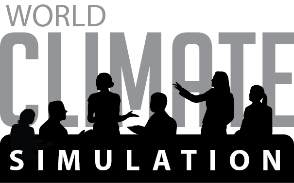 REGION: Emissions Peak Year: 
Emissions Reductions Start Year: Annual Reduction Rate: 
(%/yr)
Prevention of Deforestation: 
(0-100%; 0 = no change from BAU, 100 = maximum feasible reduction)	Afforestation effort:
0-100%; 0 = no change from BAU, 100 = maximum feasible reduction)Contribution or Request from Global Fund: 
($B/yr)